Client Registration Please be advised that the client(s) ______________________________is/are represented by Dominick Romano at Authority Realty Inc.The clients have been referred to your new home community by Dominick Romano.Please include Authority Realty Inc. on any sales contract involving our Client(s) listed above. Please provide a copy of all documents to our contact info listed below.Our Clients InformationName _____________________________________________________Address ___________________________________________________Phone Number ______________________________________________Email ______________________________________________________Broker Information 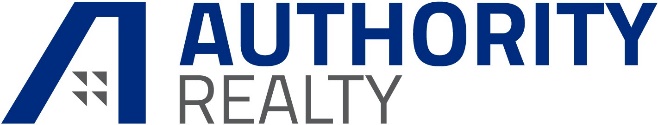 Authority Realty Inc. Florida Real Estate Broker License #CQ10386911715 Lakewood Ranch Blvd.Bradenton, FL 34211Office (941) 749-5333    Cell (941) 724-5333Email:  dom@realtordom.comWebsite:  www.realtordom.com Copyright 2018 Authority Realty Network